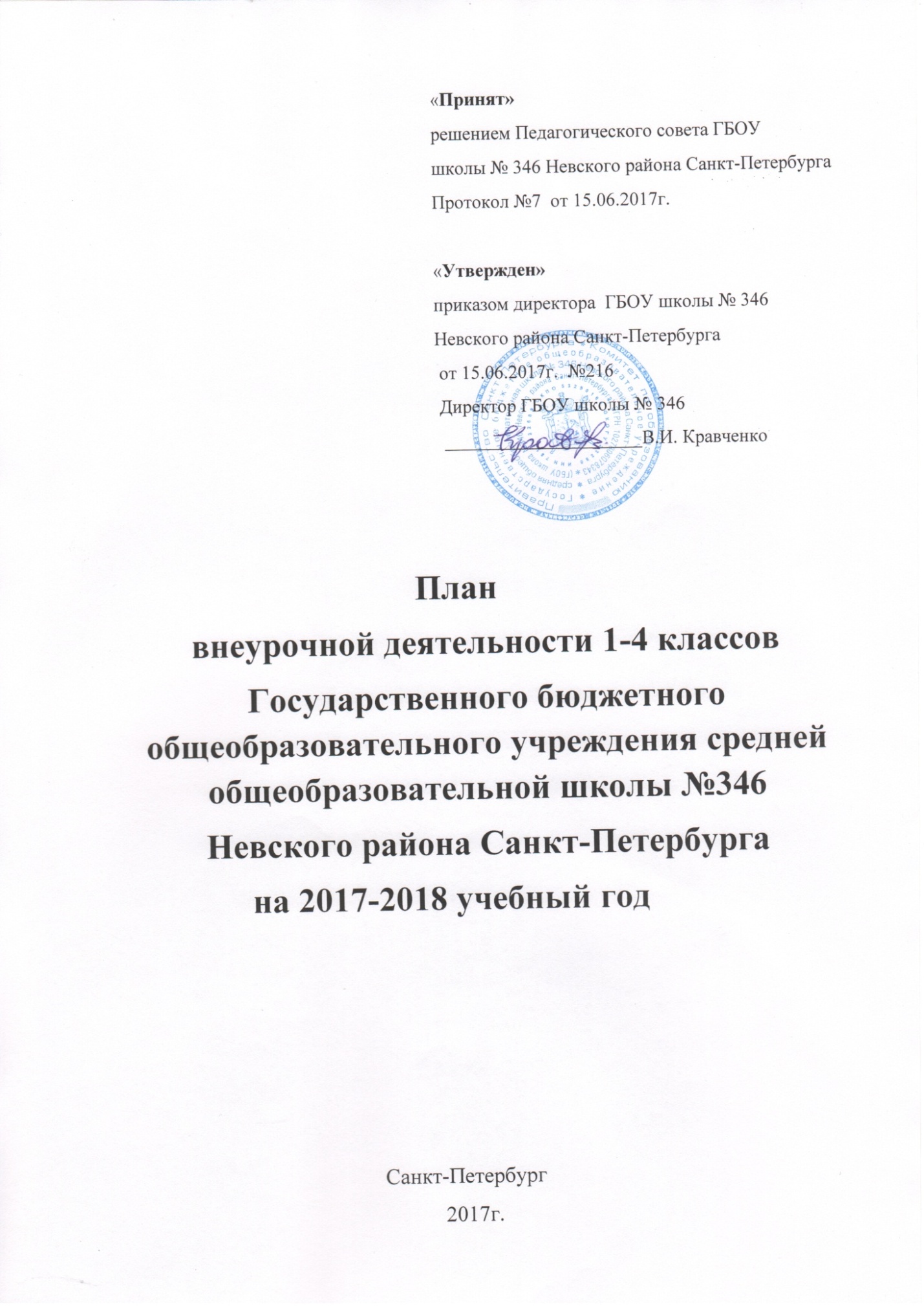                                         Пояснительная запискаПлан внеурочной деятельности ГБОУ школы №346 обеспечивает введение в действие и реализацию требований Федерального государственного образовательного стандарта начального общего образования, определяет максимальный объём нагрузки обучающихся в рамках внеурочной деятельности, состав и структуру направлений, форм внеурочной деятельности.Нормативно-правовая база введения внеурочной деятельности1.Закон Российской Федерации «Об образовании в РФ» от 29.12.2012г. №273-ФЗ (с изменениями).2.Федеральный государственный стандарт начального общего образования (Приказ Минобрнауки РФ от 06.10.2009 № 373 об утверждении и введении в действие ФГОС НОО)(с изменениями). 3.Инструктивно-методическое письмо Комитета по образованию от 21.05.2015 №03-20-2057/15-0-0 Об организации внеурочной деятельности при реализации федеральных государственных стандартов начального общего и основного общего образования в образовательных организациях Санкт-Петербурга. 4.Постановление Федеральной службы по надзору в сфере защиты прав потребителей и благополучия человека и Главного государственного санитарного врача Российской Федерации от 29.12.2010 №189 «Об утверждении СанПиН 2.4.2.2821-10 «Санитарно-эпидемиологические требования к условиям и организации обучения в общеобразовательных учреждениях» (с изменениями).Внеурочная деятельность является неотъемлемой частью системы обучения в начальной школе по ФГОС НОО, осуществляется в формах отличных от классно-урочной и направленной на достижение планируемых результатов освоения основной образовательной программы.Цели внеурочной деятельности на ступени начального образования:- создание условий для проявления и развития ребёнком своих способностей, постижения духовно-нравственных ценностей и культурных традиций;- воспитание и социализация личности.Внеурочная деятельность в начальной школе позволяет решить целый ряд важных задач:-обеспечить благоприятную адаптацию ребёнка в школе;-оптимизировать учебную нагрузку обучающихся;- улучшить условия для развития ребенка;-учесть возрастные и индивидуальные особенности обучающихся;-развить позитивное отношение к базовым общественным ценностям (человек, семья, Отечество, природа, мир, знания, труд, культура)Цели и задачи внеурочной деятельности ориентированы на становление личностных характеристик выпускника начальной школы, сформулированных в Стандарте.Внеурочная деятельность организуется по следующим направлениям развития личности: спортивно-оздоровительное, духовно-нравственное, социальное, общеинтеллектуальное, общекультурное; в том числе через такие формы, как экскурсии, кружки, «круглые столы», соревнования, общественно-полезные практики, олимпиады и другие.Виды внеурочной деятельности:-игровая;-познавательная;-проблемно-ценностное общение;-досугово-развлекательная деятельность;-художественное творчество;- трудовая;-спортивно-оздоровительная;-социальное творчество.Направления и виды внеурочной деятельности не являются жестко привязанными друг к другу и единственно возможными составляющими. Каждое из обозначенных направлений можно реализовать, используя любой из предлагаемых видов деятельности в отдельности и комплексно.  Характеристика направлений внеурочной деятельности:Спортивно-оздоровительное направлениеФормирование основ здорового и безопасного образа жизни у обучающихся начальной школы является одной из приоритетных задач. Это направление в нашей школе представлено в 1-4 классах занятиями: «Подвижные игры» (2-4 классы), «Ритмика» (1 классы). Приобретенные на уроках физической культуры знания, умения и навыки закрепляются в системе самостоятельных форм физическими упражнениями (физминутками, подвижными играми во время динамических пауз между уроками, прогулками) и конечно занятиями «Подвижные игры», на которых предусмотрены соревнования, эстафеты, физкультурные праздники с участием родителей. Взаимодействие урочной и внеурочной деятельности в спортивно-оздоровительном направлении способствует усилению оздоровительного эффекта. Внеурочная деятельность увеличивает пространство, в котором обучающиеся могут развивать свою творческую, познавательную и физическую активность, реализовать свои лучшие личностные качества.Духовно-нравственное направление По этому направлению разработана программа «Люби и знай свой город» для 1-4 классов. Богатый материал по истории нашего города и его культуре дает возможность развивать в ребенке интеллект, воспитать в нем духовность, формировать восприятие проблем экологии и культуры на примере Петербурга как города, являющегося достоянием мировой культуры. Формирование первоначальных представлений о Великом городе, его красивейших ансамблях, музеях, о правилах поведения петербуржцев, о некоторых традициях Петербурга, о важных исторических страницах города является актуальной задачей данной программы. Данная программа предусматривает проведение как регулярных занятий (классных часов), так и нерегулярных занятий (тематических дней, недель), использование интенсивной технологии обучения (проведение четырехчасовой экскурсии в месяц).Социальное направлениеЭто направление в 1-3 классах представлено программой занятий «Умелые ручки», в   4 классах – программой «Флористика».Данное направление тесно связано с такими видами деятельности как социальное творчество, волонтёрская деятельность, трудовая деятельность; знакомство с декоративно-прикладным искусством и др. с учетом имеющихся в распоряжении ресурсов ОУ. Эти виды деятельности должны учить детей самостоятельности в организации индивидуальной, групповой и коллективной деятельности. На занятиях «Флористика» дети учатся общаться с природой, понимать и оценивать её красоту, бережно относиться к природе; прививается интерес к естественным наукам, развиваются творческие способности детей и их творческое воображение.  Общекультурное направлениеЭто направление реализуется через занятия «В гостях у сказки» – в 1-2 классах, «Я-человек» в 3-4 классах. Общекультурное направление включает в себя широкий спектр видов деятельности, связанных с искусством: разными видами художественного творчества и постановкой спектаклей на занятиях «В гостях у сказки». Задача каждого педагога воспитать у ребенка способность наслаждаться искусством, развить эстетические потребности, эстетический вкус. Проблема формирования сознательного гражданина с прочными убеждениями стоит во главе угла идейного, нравственного воспитания и является основой программы «Я-человек». Без усвоения норм взаимоотношений невозможно формирование социальной активности, в процессе развития которой происходит расширение понятия своего места в системе отношений «я и мои сверстники», «я и взрослые», «я и общество». Занятия по данной программе проводятся в форме классных часов, тренингов, игровых занятий, экскурсий, заочных путешествий, позволяющих школьникам приобрести опыт нравственного поведения: для первого класса - ориентация на приобретение детьми социальных знаний; для 3 классов  происходит формирование ценностного отношения к социальной реальности; для 4-го  класса приобретается опыт самостоятельного общественного действия.Ощеинтеллектуальное направление Общеинтеллектуальное направление базируется на организации научно-познавательной и проектной деятельности обучающихся. Это направление представлено в модели внеурочной деятельности занятиями «Развитие познавательных способностей обучающихся» в 3 классах, «Я- человек» -в 1-2х классах и «Юный художник»- в 4–х классах . Формы проведения самые различные: познавательные беседы, инсценирование сюжетов, детские исследовательские проекты, интеллектуальные марафоны, игры-миниатюры, ролевые игры. Педагогам рекомендуется организовывать работу обучающихся с воспитывающей информацией, предлагая им обсуждать её, высказывать своё мнение, вырабатывать по отношению к ней свою позицию.Воспитательные результаты внеурочной деятельности могут быть трёх уровней:1-й уровень- приобретение обучающимися социальных знаний, форм поведения в обществе.2-й уровень – обучающийся ценит общественную жизнь: формипрование позитивных отношений обучающегося к базовым ценностям общества (человек, семья, Отечество, мир, природа, знания, труд, культура).3-й уровень - обучающийся самостоятельно действует в общественной жизни.План внеурочной деятельности является механизмом реализации ООП НОО, обеспечивает учет индивидуальных особенностей, потребностей обучающихся и их родителей через организацию внеурочной деятельности.Объем внеурочной деятельности обучающихся до 675 часов за четыре года обучения (5 часов в неделю). Составлено отдельное расписание для каждого класса по внеурочной деятельности. Занятия проводятся учителями через 1 час работы ГПД (с 14.00 до 14.40, если в расписании уроков 4 урока), (с 15.00-15.40, если в расписании 5 уроков). В 1-х классах занятие -35минут, во 2-4 классах -40 минут.                             План внеурочной деятельностина 2017/2018 учебный год                              План внеурочной деятельностина 2017/2018 учебный год                      План внеурочной деятельности. 1 классы.                                 План внеурочной деятельности. 2 классы.                                               План внеурочной деятельности. 3 классы.                                        План внеурочной деятельности 4 классовНаправление развития    личностиНаименование рабочей программыКоличество часов в      неделюКоличество часов в      неделюКоличество часов в      неделюКоличество часов в      неделюКоличество часов в      неделюВсегочасовВсегочасовНаправление развития    личностиНаименование рабочей программы1к.2кл.3кл.3кл.4кл.ВсегочасовВсегочасовСпортивно-оздоровительное«Ритмика»1----11Спортивно-оздоровительное«Подвижные игры»-111133Духовно- нравственное«Люби и знай свой город»1111144      Социальное«Флористика»----122      Социальное«Умелые ручки»1111-33Общеинтеллектуальное    «РПС»  (развитие познавательных способностей учащихся.---1-11Общеинтеллектуальное«Я-человек»111--22Общеинтеллектуальное«Юный художник»----111Общекультурное«Я-человек»---1122Общекультурное«В гостях у сказки»111--22                                          Итого:                                          Итого:55555520Направление развития    личностиНаименование рабочей программыКоличество часов в      годКоличество часов в      годКоличество часов в      годКоличество часов в      годКоличество часов в      годВсегочасовВсегочасовНаправление развития    личностиНаименование рабочей программы1к.2кл.3кл.3кл.4кл.ВсегочасовВсегочасовСпортивно-оздоровительное«Ритмика»33----3333Спортивно-оздоровительное«Подвижные игры»-34343434102102Духовно- нравственное«Люби и знай свой город»3334343434135135      Социальное«Флористика»----343434      Социальное«Умелые ручки»33343434-101101Общеинтеллектуальное    «РПС»  (развитие познавательных способностей учащихся.---34-3434Общеинтеллектуальное«Я-человек»333434--   67     67  Общеинтеллектуальное«Юный художник»----343434Общекультурное«Я-человек»---34346868Общекультурное«В гостях у сказки»333434--6767                                          Итого:                                          Итого:165170170170170170675Направления внеурочной деятельностиСостав и структура направлений внеурочной деятельностиФормы организацииОбъем внеурочной деятельности, часовОбъем внеурочной деятельности, часовНаправления внеурочной деятельностиСостав и структура направлений внеурочной деятельностиФормы организациив неделюВ годСпортивно-оздоровительное« Ритмика»занятия133Духовно-нравственное  « Люби и знай свой город»     занятия: беседы, экскурсии, проекты.133Социальное«Умелые ручки»занятия: проекты, беседы, благотворительная практика, общественно полезная практика, выставки работ.133Общеинтеллектуальное«Я-человек»занятия: беседы, игры, проекты, викторины.133Общекультурное «В гостях у сказки»занятия: беседы, экскурсии в школьную и районную библиотеки, проекты, спектакли.133ИТОГО:ИТОГО:ИТОГО:5165Направления внеурочной деятельностиСостав и структура направлений внеурочной деятельностиФормы организацииОбъем внеурочной деятельности, часовОбъем внеурочной деятельности, часовНаправления внеурочной деятельностиСостав и структура направлений внеурочной деятельностиФормы организациив неделюВ годСпортивно-оздоровительное«Подвижные игры»занятия     134Духовно-нравственное« Люби и знай свой город»занятия: беседы, презентации, проекты, экскурсии.     134Социальное«Умелые ручки»занятия: беседы, благотворительные акции, проекты, общественно-полезная практика      1    34Общеинтеллектуальное«Я-человек»занятия: беседы, игры, проекты, викторины.      1     34Общекультурное«В гостях у сказки»занятия: беседы, экскурсии в школьную и районную библиотеки, выставки, проекты, спектакли.134ИТОГО:ИТОГО:ИТОГО:5170Направления внеурочной деятельностиСостав и структура направлений внеурочной деятельностиФормы организацииОбъем внеурочной деятельности, часовОбъем внеурочной деятельности, часовНаправления внеурочной деятельностиСостав и структура направлений внеурочной деятельностиФормы организациив неделюВ годСпортивно-оздоровительное« Подвижные игры»занятия134Духовно-нравственное«Люби и знай свой город»занятия: беседы, проекты, экскурсии по городу.       1       34       Социальное«Умелые ручки»занятия: сбор природного материала, выставка работ, проекты      134  ОбщеинтеллектуальноеРПС (развитие познавательных способностей) обучающихсязанятия: беседы, игры, проекты.      1    34  Общекультурное«Я-человек»занятия: беседы, игры, проекты, викторины.      134  Общекультурное                                                      ИТОГО:                                                      ИТОГО:5170Направление внеурочной деятельностиСостав и структура направлений внеурочной деятельностиФормы организацииОбъём внеурочной деятельности, часовОбъём внеурочной деятельности, часовОбъём внеурочной деятельности, часовНаправление внеурочной деятельностиСостав и структура направлений внеурочной деятельностиФормы организациив неделюв годв годСпортивно-оздоровительное«Подвижные игры»            занятия      1      1    34Духовно-нравственное«Люби и знай свой город»   занятия: беседы, проекты, экскурсии по городу.      1    34    34Социальное«Флористика»занятия: сбор природного материала, выставка работ, проекты      1      1     34Общеинтеллектуальное« Юный художник»занятия: проекты, выставка работ.      1     34     34Обшекультурное«Я-человек»занятия: беседы, игры, проекты, викторины.      1      1     34                                                             Итого:                                                             Итого:                                                             Итого:      5      5  170